Zlámanky, z. s. IČO 08307539sídlem Brno, Podhorní 2952/36, 628 00zastoupenýMgr. Evou Kotyzovou(dále jen „zřizovatel“)azákonní zástupci dítěte (dále jen „rodiče“)1.2.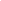 jméno a příjmení:datum narození:bydliště:telefon:e-mail:uzavírají ke dni podpisu obou stran tutoSMLOUVU O PÉČI O DÍTĚ1.	Předmět smlouvy 1.1	Touto smlouvou se zřizovatel zavazuje zajistit péči o dítě rodičů v Lesním klubu Divočina (dále jen „LK Divočina“) a rodiče se zavazují hradit zřizovateli náklady na péči, stravné a další smluvené platby a dodržovat další podmínky této smlouvy. 1.2	Dítětem se v této smlouvě rozumí: jméno a příjmení: datum narození: 1.3	Rodiče prohlašují, že jsou zákonnými zástupci dítěte a že jsou oprávnění za dítě v rozsahu zákonného zmocnění jednat. 1.4	Zřizovatel bude péči o dítě poskytovat od 1. 9. 2020 ve dnech předem domluvených s rodiči dle provozní doby určené Provozním řádem. Péče nebude poskytována v době státních svátků, o státem stanovených hlavních (letních) a vánočních prázdninách a v tzv. sanitární dny (více viz Provozní řád). Zřizovatel si vyhrazuje právo neposkytnout péči i v další dny, a to poté, kdy rodiče s dostatečným předstihem na tuto skutečnost upozorní. Ze závažných důvodů může péči neposkytnout i po upozornění sděleném bez předstihu. 1.5	Nedílnou součástí a přílohou č. 1 této smlouvy je Provozní řád, který dále vymezuje rozsah a podmínky péče a práva a povinnost smluvních stran. Provozní řád je možné ze strany zřizovatele v přiměřeném rozsahu jednostranně změnit. Zřizovatel je však povinen takové změny přehledným způsobem oznámit rodičům e-mailem a na svých webových stránkách nejméně jeden měsíc před účinností těchto změn. 1.6.  Zřizovatel a zákonný zástupce dítěte se dohodli na zkušební době dvou měsíců, během které je možno okamžitě bez udání důvodu odstoupit od této smlouvy. Zkušební doba začíná běžet dnem, kdy dítě reálně začne docházet do LK Divočina. Odstoupení je doručeno dnem odeslání na e mailovou adresu uvedenou v této smlouvě.2.	Povinnosti a práva zřizovatele 2.1	Zřizovatel se zavazuje zajistit předškolní péči a vzdělávání dítěte v souladu s Provozním řádem a s Pedagogickou koncepcí LK Divočina, která je přílohou č. 2 této smlouvy. 2.2	Zřizovatel se zavazuje zajistit pro péči a vzdělávání dítěte bezpečné prostředí. 2.3	Zřizovatel poskytne v případě potřeby dítěti první pomoc. Rodiče udělují zřizovateli souhlas s poskytnutím první pomoci dítěti. 3.	Povinnosti a práva rodičů 3.1	Rodiče se zavazují hradit náklady na péči o dítě v souladu s Provozním řádem. Náklady na péči jsou splatné předem vždy k pátému dni předcházejícího kalendářního měsíce, a to převodem na účet zřizovatele uvedený v záhlaví této smlouvy. 3.2	Rodiče se zavazují písemně informovat zřizovatele o zdravotních, stravovacích a dalších omezeních dítěte, a to před zahájením docházky v přihlášce, která je přílohou č. 3 této smlouvy, a poté bez zbytečného odkladu kdykoli nastane změna v uvedených údajích. 3.3	Rodiče se zavazují informovat zřizovatele o významných změnách v životě dítěte, které jsou podstatné pro poskytování kvalitní individuální péče dítěti. 3.4	LK Divočina předpokládá aktivní spolupráci s rodiči, což zahrnuje (v rámci možností rodičů) účast na slavnostech a společných výletech, pomoc s pracemi na pozemku klubu apod. Rodiče jsou povinni se alespoň dvakrát ročně účastnit individuálních rodičovských schůzek s pedagogy. 3.5	Rodiče potvrzují, že se seznámili se zázemím LK Divočina a souhlasí s péčí o dítě v těchto podmínkách. 3.6	Rodiče potvrzují, že se seznámili s Provozním řádem, a zavazují se jej dodržovat. 3.7	Rodiče souhlasí s tím, že péče a vzdělávání bude poskytováno jak ve vnitřních prostorách LK Divočina, tak v prostorách venkovních a ve volné přírodě, a to za každého počasí. Výlety a mimořádné akce vyžadující dodatečné platby ze strany rodičů jsou do programu zařazovány po dohodě s rodiči. 3.8	Rodiče dávají zřizovateli souhlas se zpracováním osobních údajů svých, dítěte a osob pověřených rodiči k vyzvednutí dítěte, a to na dobu platnosti této smlouvy. Účelem zpracování osobních údajů je řádné plnění předmětu této smlouvy zřizovatelem. Zřizovatel se zavazuje nakládat s osobními a důvěrnými informacemi o dítěti a rodičích v souladu se zákonem o ochraně osobních údajů. 3.9	Rodiče dávají zřizovateli souhlas s pořizováním fotografií a videozáznamů rodičů i dítěte a se zveřejněním těchto snímků při propagaci aktivit LK Divočina. 4.	Trvání smlouvy 4.1	Tato smlouva se uzavírá na dobu určitou a končí ke dni nástupu dítěte do povinné školní docházky, nevypoví-li ji smluvní strany dříve. 4.2	Kterákoli ze smluvních stran je oprávněna tuto smlouvu vypovědět. Výpovědní doba činí dva měsíce a běží ode dne doručení výpovědi druhé smluvní straně. 4.3	Rodiče mají právo vypovědět tuto smlouvu v případě nesouhlasu se změnami v Provozním řádu, a to ke dni nabytí účinnost těchto změn. 4.4	Zřizovatel má právo vypovědět tuto smlouvu v případě opakovaného porušení této smlouvy včetně Provozního řádu rodiči. Výpovědní doba v tomto případě činí 15 dní a běží ode dne doručení výpovědi rodičům. 4.5	Zřizovatel má právo vypovědět tuto smlouvu i bez výpovědní doby v případě podstatného porušení této smlouvy včetně Provozního řádu rodiči. Účinnost smlouvy v tomto případě končí doručením výpovědi rodičům. 5.	Další ustanovení 5.1	V případě rozporu smlouvy a jejích příloh se přednostně použije smlouva. V případě rozporu mezi jednotlivými přílohami mají přednost přílohy v pořadí uvedeném na konci tohoto článku. 5.2	Text této smlouvy může být měněn pouze formou písemných dodatků podepsaných oběma stranami. 5.3	Doručování dle této smlouvy probíhá elektronicky na e-mailové adresy uvedené v záhlaví smlouvy. Písemnost se považuje za doručenou pracovním dnem následujícím po jejím odeslání. 5.4	Podpisem smluvní strany potvrzují, že si smlouvu přečetly a souhlasí s jejím obsahem a že si přečetly a souhlasí s Provozním řádem. 5.5	Smlouva nabývá účinnosti dnem, kdy zřizovatel přijme první úhradu za péči o dítě. Přílohy: příloha č. 1 – Provozní řád příloha č. 2 – Přihláška do spolkupříloha č. 3 – Dotazník dítětepříloha č. 4 – Souhlas s pořizováním a zveřejněním fotografii a videozáznamů Podpisem souhlasím se zpracováním osobních údajů.V ………………… dne ……………….	V ………………… dne ……………Podpis rodiče: .........................................	Podpis rodiče: ....................................V ………………… dne ……………….Podpis zřizovatele: ..................................